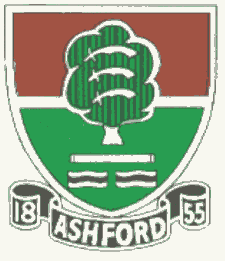               ASHFORD CRICKET CLUB                     Teams selected for Saturday 12 and Sunday 13 May              ASHFORD CRICKET CLUB                     Teams selected for Saturday 12 and Sunday 13 May              ASHFORD CRICKET CLUB                     Teams selected for Saturday 12 and Sunday 13 May              ASHFORD CRICKET CLUB                     Teams selected for Saturday 12 and Sunday 13 May              ASHFORD CRICKET CLUB                     Teams selected for Saturday 12 and Sunday 13 May              ASHFORD CRICKET CLUB                     Teams selected for Saturday 12 and Sunday 13 May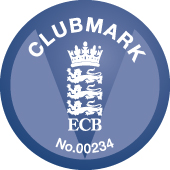 DateSaturdaySaturdaySaturdaySaturdaySaturdaySaturdaySaturdaySundaySundaySundaySundayXI1st1st2nd3rd4th5th 5th 1st XILadiesLadiesLadiesOppoEghamEghamEghamCheamValley EndSt JamesSt JamesChessingtonSheppertonSheppertonSheppertonVenueAwayAwayHomeAwayHomeAwayAwayAwayAwayAwayAwayStart time12.00pm12.00pm12.00pm1.00pm1.00pm1.30pm1.30pm1.30pm1.00pm1.00pm1.00pmCaptDavid MerchantDavid MerchantWaseem AhmedPaul CousensSean CullySaad ChoudharySaad ChoudharyMansoor Malik2Ian Doggett (wk)Ian Doggett (wk)Waqas Ahmed (wk)Josh Wilson (wk)Robert Evans (wk)James Gillespie (wk)James Gillespie (wk)Sravan Thatta3William ElliottWilliam ElliottAfzaal ButtTaimoor AnwarRobert FordSriram SrinivasanSriram SrinivasanAndrew Tippell4Andrew TippellAndrew TippellImran Khan Connor CousensShahzad RajaRaj KumarRaj KumarYasir KhawarTOTOTO5Sravan ThattaSravan ThattaWendel SebastianDave RobinsonKam SinghMatthew KnightMatthew KnightJamie TiltFOLLOWFOLLOWFOLLOW6Jamie TiltJamie TiltChris EvansCiaran Lewis Safdar ButtSorabh SikandSorabh SikandIbrar Rao7Paul FrostPaul FrostGurpal HundalGareth EvansAnup EdwardRavinder SinghRavinder SinghConnor Cousens8Rashid MahmoodRashid MahmoodIbrar RaoQaisar SheikhPraveen JogunooriMatt WhitehornMatt WhitehornAzan Butt9Ben SimperBen SimperMansoor Malik Bharat NegiTahir MalikRiordan CullyRiordan CullyRiordan Cully10James BerressemJames BerressemJoe BalmerSimon WilsonSabahat ZafarKeith PrykeKeith PrykeJosh Wilson11Graham DoggettGraham DoggettAli SyedIan McAllanAhsan SafdarKeith ManningKeith ManningTBD – U18 onlyUmpireScorerJack FrostJack FrostMeet time10.45AM10.45AM11.00AM11.00am12.00pm12.00pm12.00pm12.15pmAtShort LaneShort LaneShort LaneShort LaneShort LaneShort LaneShort LaneShort LaneDirections/ContactsContact: David Merchant 07711 234155Contact: David Merchant 07711 234155Contact: Waseem Ahmed07825 685356Contact: Paul Cousens07831 796235/Peaches Close, Station Way, Cheam SM2 7BJ. Call Paul if NOT going direct.Contact: Sean Cully07787 510678Contact: Saad Choudhary 07800 919704/Roehampton Playing Fields, Dover House Road, SW15 5BPContact: Saad Choudhary 07800 919704/Roehampton Playing Fields, Dover House Road, SW15 5BPContact: Mansoor Malik 07885 348877